都城市立山之口小学校　学校便り　　　　　　　　　　　　R５、９、２７  　№６がんばった運動会　優勝白団、応援賞赤団９月２４日（日）風は強かったものの秋晴れの下、運動会が成功で終わりました。感染症や熱中症対策の上、子どもたちが元気に活躍する笑顔いっぱいの運動会ができました。走もダンスも団技もリレーも、この日が一番頑張っていて練習の成果を十分発揮するものでした。「勝っても負けてもバトンをつなごう」のスローガン通りでした。ＰＴＡ役員の皆様、保護者の皆様におかれましては、前々日準備、当日の役割分担、片付けまで御協力いただきありがとうございました。　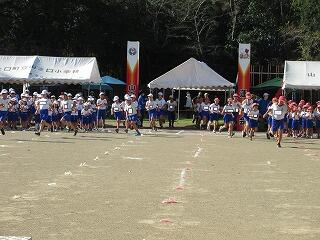 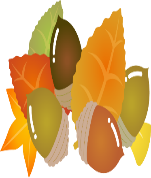 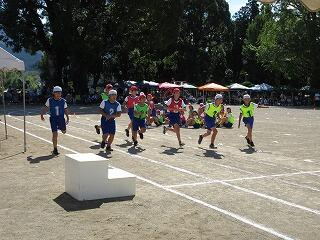 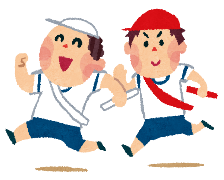 １１月オープンスクールのお知らせ　学校文書でもお知らせしていますが、オープンスクールを１１月１２日（日）予定から１１月１１日（土）に変更しています。１２日（日）では山之口地区ふれあいスポーツ大会と重なり、参加要請があり、駐車場確保も難しいための判断です。　当日は、学年ごとに外部講師等による体験学習を実施する予定です。５年生は餅つきをします。御都合つけていただき多数の参観をお待ちしています。日曜１０月の行事予定１日２月給食当番交代、貧血検査６年３火 ４水クラブ活動５木全校集会６金児童集会７土 ８日 ９月スポーツの日10火11水12木就学時健診13金稲刈り５年（予定）14土15日16月17火市陸上教室６年18水19木ｽﾎﾟｰﾂﾀｲﾑ長距離走20金児童集会21土22日23月24火25水代表委員会26木27金ｽﾎﾟｰﾂﾀｲﾑ長距離走28土29日花木あげ馬祭り30月給食当番交代31火ｽﾎﾟｰﾂﾀｲﾑ長距離走